中興高級商工職業學校承辦大湖國中103學年度8年級「社區高職參訪」照片地點：本校視聽教室、五科專業教室時間:103年12月19日中興高級商工職業學校承辦大湖國中103學年度8年級「社區高職參訪」照片地點：本校視聽教室、五科專業教室時間:103年12月19日食品群學生上課實作餐旅群老師指導同學上課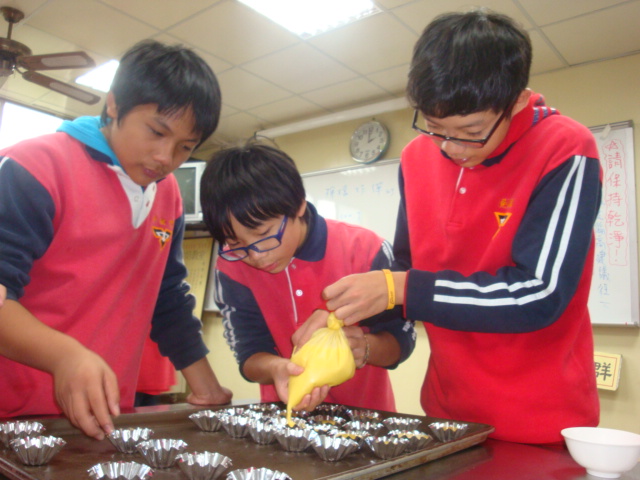 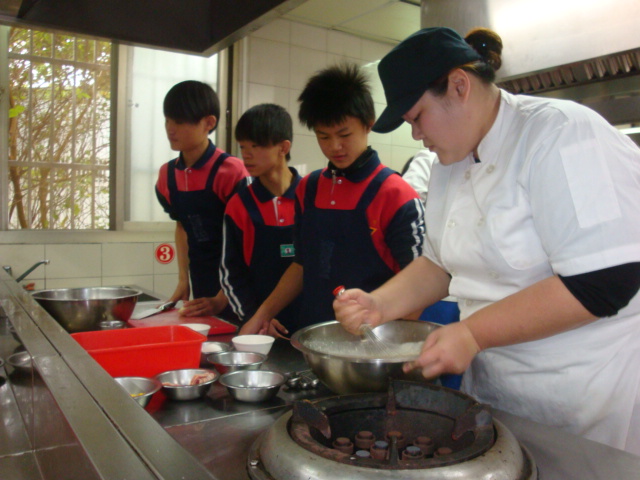 動力群學生體驗補胎家政群體驗護唇膏製作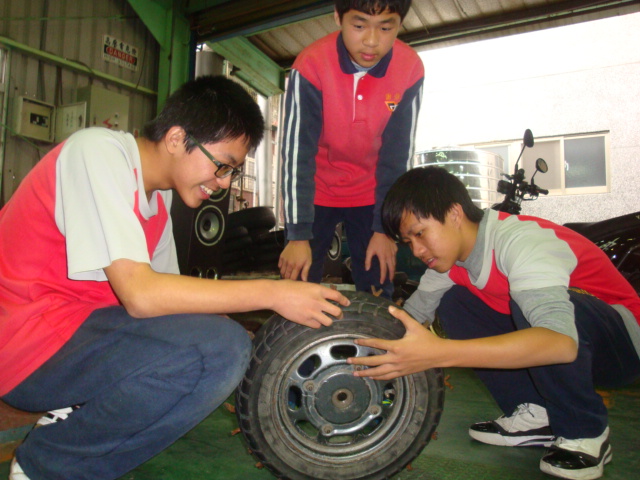 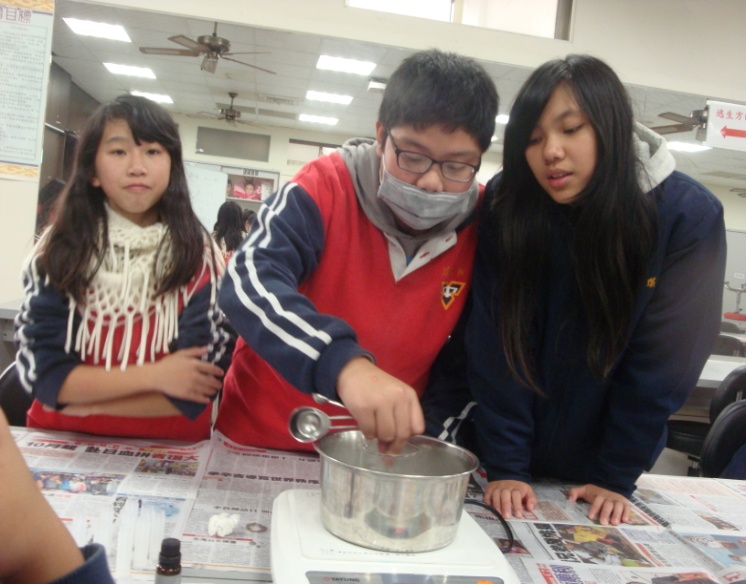 商管群老師關懷同學上課情形電機群同學實作完成合影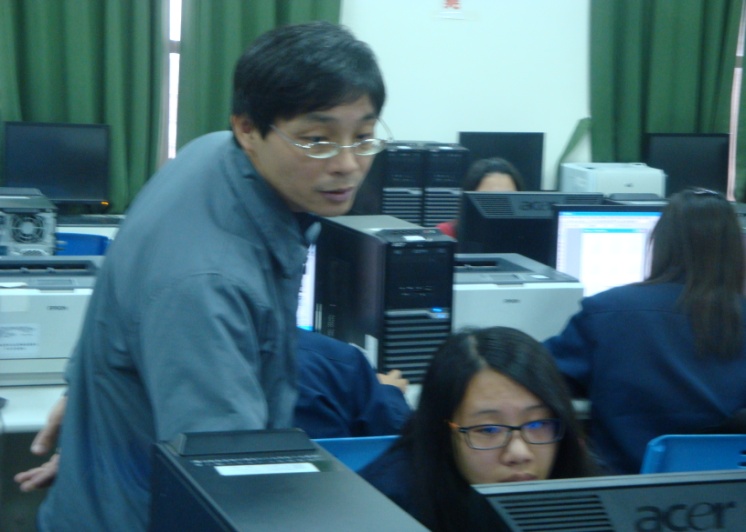 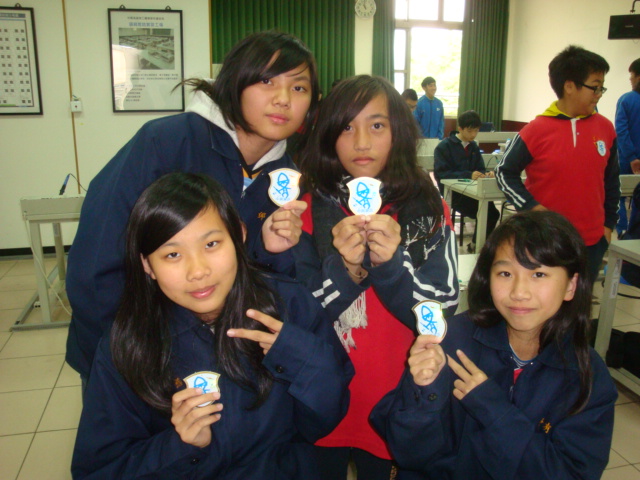 